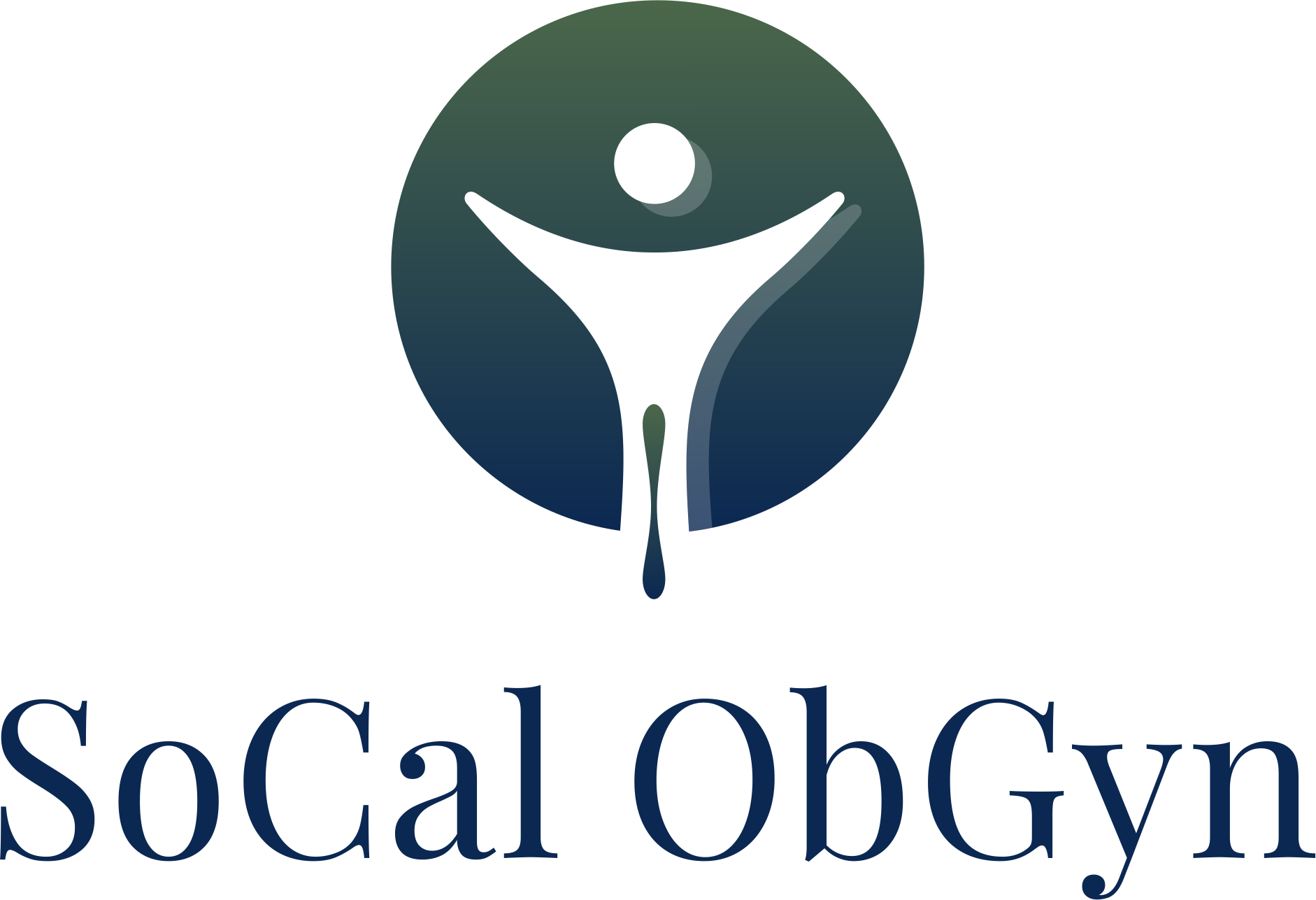 Minal Mehta, M.D.		      	               Phone: (714) 848-2383Hind Al-Azawi M.D.		                  		  Fax: (714) 848-4083			         18111 Brookhurst streetSuite 4450,  Fountain Valley,  CA 92708==================================================================IMAGING AND LAB PROCEDURESPlease be aware that imaging, including mammograms and lab procedures recommended by your doctor, may not be covered by your insurance.It is important for you to contact your insurance to ask if these services are covered under your policy. Covered benefits may be subject to deductible, co-insurance and copays.These procedures are coded according to your health needs, These codes may be routine screening or specific diagnostic codes.Codes cannot be changed, once the orders have been written and the procedure is done.Print Name: ____________________________________  Date: ______________Signature: ______________________________________ Date: ______________